                                                                                                      Утверждаю                                                                                                МКОУ «Большезадоевская СОШ»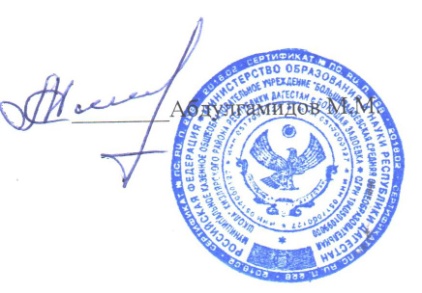 План работы с родителями педагога-психологаГамзаевой Луизы Ахмедовны  На 2022-2023 учебный год.2022 гРабота с родителями представляет очень важный, сложный и необходимый участок деятельности школьного психолога. Среди педагогов-психологов существует мнение: «Если хочешь помочь ребенку, помоги его родителям». Поэтому, начиная работу с детьми, необходимо активно подключать к ней родителей.Безусловно, консультирование было и остается одним из приоритетных направлений деятельности школьного психолога. Консультация позволяет индивидуально подойти к возникшим трудностям воспитания, посмотреть на них через призму отношений, сложившихся в конкретно взятой семье. Чаще всего родители идут на консультацию к психологу, когда проблема отношений в семье уже не дает спокойно жить, лишает сна, когда время уже упущено.Гораздо целесообразнее вовремя предотвратить надвигающуюся угрозу. Угрозу возникновения взаимного недопонимания и отчуждения родителей и детей, чем потом пытаться распутывать сложный клубок проблем. Это позволяют сделать групповые формы работы с родителями.Психологическая служба представлена одним  педагогом - психологам (0,5 ставки)Цель деятельности педагога-психолога:- содействие в создании в образовательном учреждении социальной ситуации развития, соответствующей индивидуальности и обеспечивающей психологические условия для охраны здоровья и развития личности всех участников образовательного процесса, а так же равные стартовые возможности детям.Основные задачи в работе педагога- психолога:С родителями:Обеспечить психологическое просвещение родителей обучающихся, используя наглядную агитацию, консультирование.Активизировать родительское внимание к вопросам воспитания, жизни ребенка в гимназии.Обеспечить практическую помощь  семье в вопросах воспитания и развития ребенка. Приоритетные направления:- профилактическое и просветительское - содействие повышению психологической компетентности родителей;- диагностическое – выявление особенностей детско-родительских отношений, условий и факторов, влияющих на развитие ребенка в семье;- консультативное – помощь родителям в решении актуальных вопросов воспитания и развития ребенка.№п/пМероприятие Участники Сроки Данные, методическая тема Ответственные РОДИТЕЛЬСКИЕ   СОБРАНИЯРОДИТЕЛЬСКИЕ   СОБРАНИЯРОДИТЕЛЬСКИЕ   СОБРАНИЯРОДИТЕЛЬСКИЕ   СОБРАНИЯРОДИТЕЛЬСКИЕ   СОБРАНИЯРОДИТЕЛЬСКИЕ   СОБРАНИЯ1.Родительское собрание «Трудности адаптации впри переходе из одной школы в другую»Родители учащихся 5 классасентябрьПрофилактика тревожности.Педагог-психолог Гамзаева Л.А.2.Родительское собрание по теме «Причины подросткового суицида. Роль взрослых в оказании помощи подростку в кризисных ситуациях»Родители учащихся 5-8 классовФевральОказание профилактической помощи родителям по проблемам подросткового суицидаПедагог-психолог Гамзаева Л.А.3Общешкольные родительские собрания по темам: «Психология самовыражения подростка. Агрессия. Ее причины и последствия», «Психолого-педагогическое сопровождение старшеклассников при подготовке к ГИА».родители учащихся 6-9 классовДекабрьПропаганда психологических знанийПедагог-психолог Гамзаева Л.А.4Родительское собрание «Психопрофилактика экзаменов: приёмы,мобилизующие интеллектуальные возможности школьниковприподготовке и сдаче ГИА »родители учащихся 9 классовМарт-апрельПрофилактика стресса и волнения, настрой на позитивПедагог-психолог Гамзаева Л.А.Не запланированные мероприятия  по итогам консультаций, анкетирования и диагностированияНе запланированные мероприятия  по итогам консультаций, анкетирования и диагностированияМарт, апрельПедагог-психолог Гамзаева Л.А.Педагог-психолог Гамзаева Л.А.ШКОЛА  ДЛЯ РОДИТЕЛЕЙШКОЛА  ДЛЯ РОДИТЕЛЕЙШКОЛА  ДЛЯ РОДИТЕЛЕЙШКОЛА  ДЛЯ РОДИТЕЛЕЙШКОЛА  ДЛЯ РОДИТЕЛЕЙШКОЛА  ДЛЯ РОДИТЕЛЕЙ1Занятия «Я и мой ребенок - поиски взаимопонимания»Родители проблемных детейПо потребностямКоррекция межличностных отношений «Отцы и дети»Педагог-психолог Гамзаева Л.А.2Тренинг «Типы семейного воспитания»Родители. По желаниюОктябрь «Информация для размышления»Педагог-психолог Гамзаева Л.А.3Формирование у детей ответственности.Уровни и составляющие ответственность.Родители по желаниюноябрьАктуализация представлений родителей о содержании понятия "ответственность", ее отличие от послушания. Педагог-психолог Гамзаева Л.А.4Мотивы "плохого поведения" детей.Причины стойкого непослушания.Поощрение хорошего поведения. Какой должна быть похвала? Виды поощренийРодители проблемных детей Декабрь Знакомство родителей с внутренними мотивами поведения ребенка и способами установления конструктивных взаимоотношений с ребенком. Овладение навыками пользования похвалой и поощрением.Педагог-психолог Гамзаева Л.А.5Самооценка наших детей.Родители проблемных детей, и по желаниюЯнварь Повышение психологической компетентности родителей в вопросах развития личности ребенка. Изменение установок родителей в результате полученных сведений об реальной и зеркальной самооценки своего ребенка и сопоставления их с особенностями собственной оценки ребенка.	Педагог-психолог Гамзаева Л.А.6Важней всего погода в доме.По желанию Февраль Родители - образец отношений супругов в семье.Педагог-психолог Гамзаева Л.А.7Не запланированные мероприятия  по итогам консультаций, анкетирования и диагностированияНе запланированные мероприятия  по итогам консультаций, анкетирования и диагностированияМарт, апрельМарт, апрельПедагог-психолог Гамзаева Л.А.АНКЕТИРОВАНИЕ РОДИТЕЛЕЙАНКЕТИРОВАНИЕ РОДИТЕЛЕЙАНКЕТИРОВАНИЕ РОДИТЕЛЕЙАНКЕТИРОВАНИЕ РОДИТЕЛЕЙАНКЕТИРОВАНИЕ РОДИТЕЛЕЙАНКЕТИРОВАНИЕ РОДИТЕЛЕЙ1.Анкетирование родителей по вопросам оценки адаптации учащихся Родители Октябрьуровень адаптированности ребёнка к средней  школеПедагог-психолог Гамзаева Л.А.4Не запланированные мероприятия  по итогам консультаций, анкетирования и диагностированияНе запланированные мероприятия  по итогам консультаций, анкетирования и диагностированияДекабрь, мартПедагог-психолог Гамзаева Л.А.Педагог-психолог Гамзаева Л.А.КОНСУЛЬТАЦИИКОНСУЛЬТАЦИИКОНСУЛЬТАЦИИКОНСУЛЬТАЦИИКОНСУЛЬТАЦИИКОНСУЛЬТАЦИИ1Консультации родителей учащихся 1-х, 5-х,  11-х классов по вопросу адаптации и вновь прибывших детей(по запросу).Сентябрь,ОктябрьПричины дезадаптацииПедагог-психолог Гамзаева Л.А.2Консультативный приём  для родителей и лиц их заменяющих(по запросу)Ежедневно Разрешение ситуаций Педагог-психолог Гамзаева Л.А.ЛЕКТОРИЙ ЛЕКТОРИЙ ЛЕКТОРИЙ ЛЕКТОРИЙ ЛЕКТОРИЙ ЛЕКТОРИЙ 1Лекции для родителей По потребностям1 раз в четверть Обогащение знаний родителей о возрастной психологии Педагог-психолог Гамзаева Л.А.ПСИХОЛОГИЧЕСКАЯ ПОМОЩЬПСИХОЛОГИЧЕСКАЯ ПОМОЩЬПСИХОЛОГИЧЕСКАЯ ПОМОЩЬПСИХОЛОГИЧЕСКАЯ ПОМОЩЬПСИХОЛОГИЧЕСКАЯ ПОМОЩЬПСИХОЛОГИЧЕСКАЯ ПОМОЩЬ1Оказание психологической помощи и поддержки родителям учащихся, оказавшимся в сложных различных жизненных ситуациях, либо экстремальной  жизненной ситуации.По потребностямВ течение годаОказание помощиПедагог-психолог Гамзаева Л.А.ВМЕСТЕ (совместная работа родителей с детьми)ВМЕСТЕ (совместная работа родителей с детьми)ВМЕСТЕ (совместная работа родителей с детьми)ВМЕСТЕ (совместная работа родителей с детьми)ВМЕСТЕ (совместная работа родителей с детьми)ВМЕСТЕ (совместная работа родителей с детьми)1.Практическая игра «Я это не выношу, согласен на альтернативу!»Родители и детиДекабрь, апрельРаскрытие внутренних негативных отношений внутри семьи. Поиск компромиссаПедагог-психолог Гамзаева Л.А.НАГЛЯДНАЯ РАБОТАНАГЛЯДНАЯ РАБОТАНАГЛЯДНАЯ РАБОТАНАГЛЯДНАЯ РАБОТАНАГЛЯДНАЯ РАБОТАНАГЛЯДНАЯ РАБОТА1Оформление и обновление постоянно действующего информационно- консультативного стенда для родителей.Родители …В течение годаИнформирование Педагог-психолог Гамзаева Л.А.2Буклеты на проблемную тематику Родители В течение годаИнформирование Педагог-психолог Гамзаева Л.А.